姜瑶讲师，硕士生导师。主要从事灌区水文过程及模拟、水资源系统分析与规划决策、流域水循环演变机理等方向的教学与研究工作。近年来主持国家自然科学基金项目2项、江西省自然科学基金项目1项，在国内外本领域国内外顶级或重要科技期刊上发表学术论文10余篇。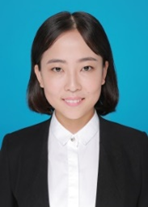 电子邮箱：jiangyao313@ncu.edu.cn教育经历2013.09-2017.06，中国农业大学，水利工程，博士2011.09-2013.06，中国农业大学，水文学及水资源，硕士2007.09-2011.06，中国农业大学，农业水利工程，学士工作经历2021.07至今，南昌大学，工程建设学院，讲师2018.10-2020.12，北京师范大学，水科学研究院，博士后2017.08-2018.09，长江水利委员会长江科学院，工程师代表性科研项目（限5项）：国家自然科学基金地区基金项目，52269012，不确定性条件下基于过程的农业水资源多维调控，2023.01-2026.12，主持江西省自然科学基金青年基金项目，20232BAB214084，气候变化下基于过程响应的赣抚平原灌区水资源空间配置优化，2023.07-2026.06，主持国家自然科学基金青年基金项目，51909003，基于过程模拟与优化配置耦合的灌区高效用水调控研究，2020.01-2022.12，主持国家自然科学基金重大研究计划重点项目，91647202，变化环境下的雅鲁藏布江流域径流响应与水文过程演变机理研究，2017.01-2020.12，参与国家重点研发计划子课题项目，2016YFC0400206-04，扬水灌区输蓄水工程水量优化调配技术研究，2016.07-2020.08，参与代表性科研成果（限10项）：Xiong Lvyang, Jiang Yao, Li Xinyi, Ren Dongyang, Huang Guanhua*. Long-term regional groundwater responses and their ecological impacts under agricultural water saving in an arid irrigation district, upper Yellow River basin. Agricultural Water Management, 2023, 288: 108493.Jiang Yao, Xu Zongxue*, Xiong Lvyang. Runoff variation and response to precipitation on multi-spatial and temporal scales in the southern Tibetan Plateau. Journal of Hydrology: Regional Studies, 2022, 42: 101157.Jiang Yao, Xiong Lvyang, Xu Zongxue*, Huang Guanhua. A simulation-based optimization model for watershed multi-scale irrigation water use with considering impacts of climate changes. Journal of Hydrology, 2021: 126395.Jiang Yao, Xiong Lvyang, Yao F, Xu Zongxue*. Optimizing regional irrigation water allocation for multi-stage pumping-water irrigation system based on multi-level optimization-coordination model. Journal of Hydrology X, 2019, 4: 100038.Xu Xu, Jiang Yao, Liu Minghuan, Huang Quanzhong, Huang Guanhua*. Modeling and assessing agro-hydrological processes and irrigation water saving in the middle Heihe River basin. Agricultural Water Management, 2019, 211: 152-164.Liu Minghuan, Jiang Yao, Xu Xu, Huang Quanzhong, Huo Zailin, Huang Guanhua. Long-term groundwater dynamics affected by intense agricultural activities in oasis areas of arid inland river basins, Northwest China. Agricultural Water Management, 2018, 203: 37-52.Jiang Yao, Xu Xu, Huang Quanzhong, Huo Zailin, Huang Guanhua. Optimizing regional irrigation water use by integrating a two-level optimization model and an agro-hydrological model. Agricultural Water Management, 2016, 178: 76-88.Jiang Yao, Xu Xu, Huang Quanzhong, Huo Zailin, Huang Guanhua. Assessment of irrigation performance and water productivity in irrigated areas of the middle Heihe River basin using a distributed agro-hydrological model. Agricultural Water Management, 2015, 147: 67-81.姜瑶，颜泽文，黎良辉，闫峰，熊吕阳*. 灌区用水优化模型参数全局敏感性分析与不确定性优化. 农业机械学报，2023，54(07)：372-380.姜瑶，熊吕阳，姚付启*. 基于两层协调模型的多级扬水灌区供水调配优化. 农业机械学报，2019，50(05)：310-319.